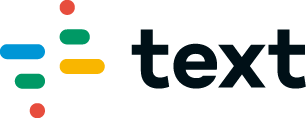 PROGRAMACIÓN DE AULA. UNIDAD 14La novela del siglo xxCOMPETENCIAS ESPECÍFICASCE7 Seleccionar y leer de forma autónoma obras relevantes de la literatura contemporánea como fuente de placer y de conocimiento, configurando un itinerario lector que se enriquezca progresivamente en diversidad, complejidad y calidad de las obras, y compartir experiencias lectoras para construir la propia identidad lectora y disfrutar de la dimensión social de la lectura.CE8 Leer, interpretar y valorar obras relevantes de la literatura catalana, española y latinoamericana, utilizando un metalenguaje específico y movilizando la experiencia biográfica y los conocimientos literarios y culturales, para establecer vínculos entre textos diversos que configuren un mapa cultural y amplíen las posibilidades de disfrutar de la lectura y de crear textos con intención literaria.CRITERIOS DE EVALUACIÓN7.1. Escoger y leer de forma autónoma obras relevantes de la literatura contemporánea y dejar constancia de la evolución del itinerario lector y cultural personal mediante la explicación argumentada de los criterios de selección de las lecturas, las formas de acceso a la cultura literaria y la experiencia de lectura.7.2. Compartir la experiencia lectora utilizando un metalenguaje específico y elaborar una interpretación personal que establezca vínculos con otras obras y otras experiencias artísticas y culturales.8.1. Conocer los principales hechos históricos, sociales y culturales que caracterizan el final de siglo xix y comprender su alcance. Conocer el Modernismo como movimiento y comprender su significación y sus características. Conocer la persona y la obra de Rubén Darío, analizar su influencia en España e identificar las características propias de su estilo en un texto dado. Conocer la persona y la obra de Antonio Machado. Analizar el estilo y la temática machadiana y saber identificar y comentar sus textos.Conocer la persona y la obra modernista de Ramón del Valle-Inclán. Conocer la persona y la obra de Juan Ramón Jiménez; comprender y distinguir las distintas etapas de su obra. Identificar y comentar poemas de Juan Ramón Jiménez localizándolos en el contexto de su obra. Localizar los recursos y figuras retóricas propias del lenguaje modernista en textos dados.8.2. Conocer y comprender la renovación de la técnica narrativa llevada a cabo por los grandes novelistas del siglo xx. Distinguir e identificar los cambios operados en la novela en cuanto al narrador, la persona narrativa y el punto de vista. Analizar e identificar la evolución de la novela en el tratamiento del argumento y la trama, y en la elaboración y presentación de personajes. Analizar y comprender la utilización del tiempo y el espacio en la novela del siglo xx. Identificar los cambios originados en la estructura de las novelas de la época y comprender la importancia otorgada a la recepción de la obra. Conocer la producción novelística española de principios de siglo (hasta el estallido de la Guerra Civil). Identificar las características de la novela española de posguerra. Conocer e identificar las características de la novela de los años cincuenta y su carácter de denuncia social. Analizar y comprender la profunda transformación de la narrativa en la década de los años sesenta. Conocer las principales manifestaciones de la novela española a partir de 1975.8.3. Desarrollar proyectos de investigación que se concreten en una exposición oral, un ensayo o una presentación multimodal y se centren en el establecimiento de vínculos argumentados entre los clásicos de la literatura catalana, castellana e hispanoamericana, desde la Edad Media hasta el último cuarto del siglo XIX (objeto de la literatura guiada), y otros textos y manifestaciones artísticas de ayer y de hoy, en función de temas, tópicos, estructuras, lenguaje, recursos expresivos y valores éticos y estéticos, explicitando la implicación y la respuesta personal del lector a la lectura.8.4. Crear textos personales o colectivos con intención literaria y conciencia de estilo, en diferentes soportes y con ayuda de otros lenguajes artísticos y audiovisuales, a partir de la lectura de obras o fragmentos significativos en que se utilicen las convenciones formales de los diversos géneros y estilos literarios.SABERESEducación literaria● Lectura autónoma: procesos y estrategias-Lectura de obras relevantes de la literatura universal contemporánea que susciten reflexión sobre el propio itinerario lector, así como sobre la inserción en el debate interpretativo de la cultura, con especial atención a los siguientes aspectos.- Selección de las obras con ayuda de recomendaciones especializadas.-Participación activa en el circuito literario y lector y en otras experiencias culturales en contextos presencial y digital. Utilización autónoma de todo tipo de bibliotecas.-Expresión argumentada de los gustos lectores personales. Diversificación del corpus leído, teniendo en cuenta los circuitos comerciales del libro y distinguiendo entre literatura canónica y de consumo, clásicos y bestsellers.-Comunicación de la experiencia lectora con un metalenguaje específico y destacando aspectos temáticos, géneros y subgéneros, elementos de la estructura, estilo y valores éticos y estéticos de las obras.-Movilización de la experiencia personal, lectora y cultural para establecer vínculos entre la obra leída y ciertos aspectos de la actualidad y otras manifestaciones literarias o artísticas.-Recomendación de lecturas en soportes variados, destacando aspectos temáticos, formales e intertextuales.● Lectura guiada: procesos y estrategias-Lectura y análisis de clásicos de las literaturas catalana y castellana desde la Edad Media hasta el último cuarto del siglo XIX, a partir de itinerarios temáticos o de género, con especial atención a los siguientes aspectos.-Construcción compartida de la interpretación de las obras mediante discusiones o conversaciones literarias.-Análisis de los elementos constitutivos del género literario y de su relación con el sentido de la obra, y de los efectos de estos elementos y sus recursos expresivos en la recepción del lector. -Utilización de la información sociohistórica, cultural y artística para interpretar las obras y comprender su lugar en la tradición literaria.-Interpretación de obras y comprensión de su lugar en la tradición literaria mediante la utilización de la información sociohistórica, cultural y artística. -Establecimiento de vínculos intertextuales entre obras y otras manifestaciones artísticas en función de temas, tópicos, estructuras y lenguajes. Reflexión sobre los elementos de continuidad y ruptura.-Expresión argumentada de la interpretación de los textos, integrando los diferentes aspectos analizados y resaltando sus valores culturales, éticos y estéticos. Lectura con perspectiva de género.-Lectura expresiva, dramatización y recitación de obras y fragmentos literarios, con especial atención a los procesos de comprensión, apropiación y verbalización implicados.-Creación de textos con intención literaria a partir de las obras leídas.CONTENIDOS1 La renovación de la técnica narrativa2 Narrador y punto de vista• El narrador• Persona narrativa y punto de vista3 El argumento y los personajes4 El tiempo y el espacio5 La estructura6 La novela del siglo xx en España7 La novela en la inmediata posguerra• Novelas de la posguerra8 La década de los años cincuenta• Novela de transición• La Generación de medio siglo• Novelas de los cincuenta9 La década de los años sesenta• Novelas de los sesenta10 La novela a partir de 1975• Tipos de novelaPONTE A PRUEBATrabajo de síntesis y evaluación, con actividades de comprensión y análisis de un fragmento de Cinco horas con Mario, orientado a la preparación del alumnado para las pruebas de acceso a la universidad.